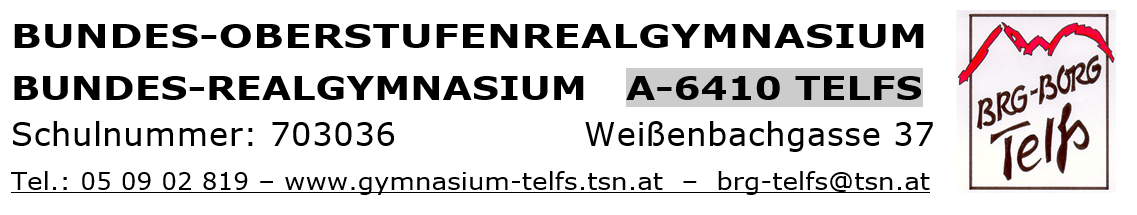 Vorläufige Termine im Schuljahr 2023/24SeptemberMo.Di.Mi.Do.Fr.Di.Mi.11.09.2023, 9:45 – 11:3511.09.2023, 8:00 11.09.2023, 9:00 12.09.2023, 8:00 12.09.2023, 14:30 13.09. – 14.09.202313.09. – 14.09.202314.09.202315.09. 2023 19.09. – 22.09.2023 20.9.2023Schulbeginn für alle Schüler/innenEröffnungskonferenz Teil 1Beginn WhsBeginn Whs, 3 h UnterrichtEröffnungskonferenz Teil 25t, 6t Kennenlerntage Rauthhütte9t Sattelbergalm5 h Unterrichtstundenplanmäßiger Unterricht (auch Nachmittag)EröffnungsgottesdienstMatura schriftlich M  D  E  FWaldralley 1. KlassenOktober Mo.Di.Do.Do. Di.Di.Di.Do.Do.Mo.Di.Di.02.10.202303.10.2023, 14:30 Uhr12.10.202312.10.2023 18:0012.10.2023 19:1517.10. + 18.10.202317.10.202317.10.2023, 18:30 Uhr19.10.202319.10.2023, 16:30 Uhr23.10.2023 Nachmittag, 
14:30 – 15:30 Uhr24.10.2023 Vormittag24.10. – 25.10.202326.10.2023 bis 05.11.2023Schulsprecherwahlpädagogischer NachmittagMatura mündl. + VWA + Komp.Elternabend 1. KlassenElternabend 5. Klassen7. Klassen 18plusSGA Wahl der Lehrer/innenElternabend 2. KlassenHochschultag1. SGA SitzungFortbildung Leseförderung für die Lehrer:innen der ersten KlassenFortbildung Leseförderung für die Lehrer:innen der ersten Klassen8a, 8b, 9t MauthausenHerbstferienNovemberDo.Fr.23.11.2023, 14:30 Uhr24.11.2023, 14:30 – 18:30 Uhr13.11.2023, 19:30 Uhr20.11. – 19.12.2023KlassenkonferenzenElternsprechtagKathrein tanz3. Klassen IKMplus Testungen D M E4. Klassen IKMplus Testungen D M EDezemberSa.Mi.Fr.Do.Do.Fr.Sa.02.12.2023, 6.12.2023, 11:45 Uhr08.12.202314.12.2023, 14:30 Uhr21.12.202322.12.202323.12.2023                 Tag der offenen Tür 08:30 – 11:30 UhrEnglisches TheaterMaria Empfängnispädagogischer Nachmittag6b, 5t – 9t Museum MünchenAdventsgottesdienstBeginn der WeihnachtsferienJännerSo.Fr.Sa.Sa.Fr.Mi.07.01.202419.01.202413.01.202420.01.202326.01.202331.01.2023Ende der WeihnachtsferienTag d. offenen Tür TGT, 15:00 bis 18:00 Uhr MaturaballSebastianifeierEignungstest TGT 14:00 Uhr Elternabend 1. Klassen MFM-ProjektFebruarFr.Mo.Di.Mi.Do.Fr. Mo.Do.02.02.2024 bis 14:0005.02.2024 bis 12:0006.02.2024 14:3007.02.2024 – 09.02.202408.02.202409.02.202412.02.2024 bis 18.02.202422.02.2024Notenschluss 1. SemesterNoten eintragen SokratesSemesterkonferenz5t, 6t, 7t, 8t Workshops5a, 5b PräsentationsworkshopsMFM-Projekt 1AMFM-Projekt 1B SemesterferienMFM-Projekt 1CMärzDi.Mi.Fr.Mo.Di. 19.03.202420.03. – 22.03.202422.03.202423.03. – 02.04.202402.04.2024Landespatron (Josefi)VWA PräsentationenOsterbesinnungOsterferienSchulautonom freiAprilMo.Di.Fr.Mo.Di.22.04.202423.04.2024   14:3023.04.2024   14:45 – 17:4526.04.2024   14:30 – 17:0029.04.202430.04.2024Notenschluss 8ab, 9tNotenkonferenz 8ab, 9tKlassenkonferenzen ElternsprechtagWiederholungsprüfungen 8ab, 9tEnde Schuljahr MaturantenMaiMi.Do.Di.Mi.Do.Fr.Mo.
Di.
Do.Mo.DiDo.Fr.01.05.202402.05.202407.05.202408.05.202409.05.2024
10.05.202413.05.202414.05.202416.05.202420.05.202421.05.202430.05.202431.05.2024Staatsfeiertag
schriftliche Matura Dschriftliche Matura Mschriftliche Matura EChristi Himmelfahrt autonom schulfreischriftliche Matura Fschriftliche Matura ITschriftliche Matura L, PH, BIU, DGPfingstmontagautonom schulfreiFronleichnamautonom schulfreiJuniMo.Do.Mo.Do.Fr.Fr.Mo.Mi.03.06. – 04.06.202406.06. – 07.06.202410.06. – 12.06.202413.06. – 14.06.202414.06.2024 abends21.06.202424.06.202424.06.2024 – 28.06.202426.06.2024Kompensationsprüfungen mündliche Matura 8bmündliche Matura 8amündliche Matura 9tMaturanten-VerabschiedungWelcome Day zukünftige 1. KlassenNotenschluss – Noten in Sokrates5b, 6b, 6t Sportwoche LignanoNotenkonferenzJuliMo.Di.Mi.Fr.01.07.202402.07.202403.07.202403.07. – 04.07.202405.07.2024Workshops U + Sport OWorkshops O + Sport USchulfest5t LinzSchulschlussInterreligiöse Schulschlussfeier (Schulbeginn 2024/25 - Mo.9.09.2024)